DIGITALNI SUSTAVIRad s mišemMiš obično ima dvije tipke: primarnu tipku (obično lijeva tipka) i sekundarnu tipku (obično desna tipka) i kotačić za pomicanje koji olakšava pregled sadržaja većeg od veličine prozora.Lijeva tipka mišaLijevi klik najčešće služi za odabir (obilježavanje) stavke (uređaja, mapa i datoteka) ili otvaranje izbornika. Dvoklikom pokrećemo programe i otvaramo mapeDesna tipka mišaDesnim klikom na ikonu otvara se skočni izbornik kojim saznajemo o dodatnim mogućnostima ikona (male sličice) odnosno programa ili uređaja koje reprezentiraju (predstavljaju).Tehnika povuci i spusti Tehnika povuci i spusti (Drag and Drop) najčešće služi premještanju mapa i datoteka na drugo mjesto ili premještanje prozora i ikona na radnoj površini ili površini prozora.KotačićKotačićem na sredini (umjesto korištenja kliznih traka prozora) pregledavamo sadržaj koji je veći od veličine prozora.Građa računalnih uređaja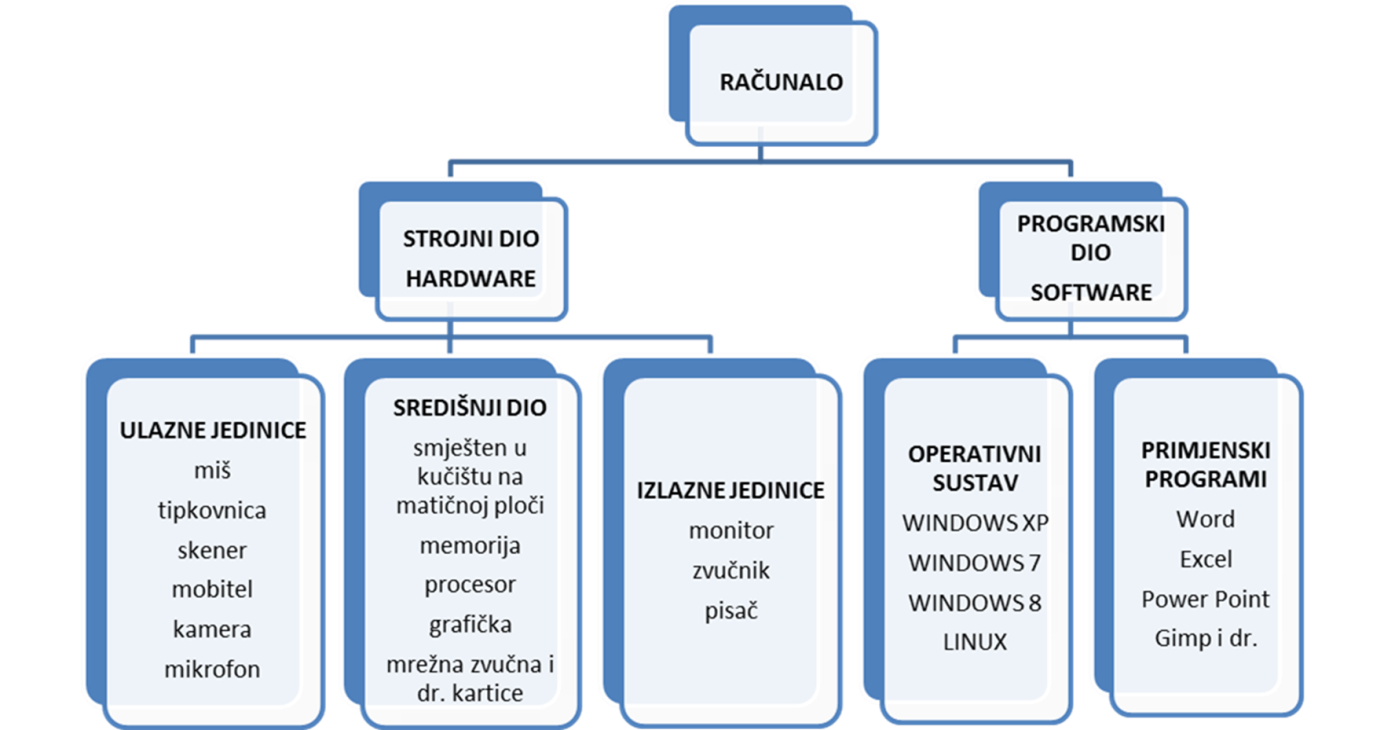 ULAZNI DIO – preko kojeg se iz okoline u memoriju unose podaci i programske naredbe IZLAZNI DIO – preko kojeg se iz memorije u okolinu prenose rezultati koje su programi obradiliSREDIŠNJI DIO – smješteni važni dijelovi računala MEMORIJU – u koju se pohranjuju podaci i programi, kao i rezultati obrade podataka Središnju procesorsku jedinicu (Central Processing Unit–CPU) – u kojoj se vrši obrada podataka i nadzor ostalih dijelova računala, osnovna jedinica je Hz  (broj obavljenih matematičkih i logičkih operacija u jedinici vremena), današnji procesori obrade nekoliko milijardi jednostavnih operacija u jednoj sekundi odnosno danas koristimo GHzMATIČNA PLOČA - osnovna (najveća) ploča unutar kućišta, svi ostali dijelovi povezani su s njom kabelima ili su utaknuti u njene sabirniceuređaji i mrežna oprema omogućuju prijenos podataka (žično ili bežićno) između više digitalnih sustava ili pak između komponenti jednog digitalnog sustavaprijenos podataka mrežom ima svoje prednosti, ali i sigurnosne rizikesve je komponente digitalnog sustava  nakon nepopravljivog kvara , dotrajalosti ili zastarjelosti potrebno zbrinuti prema zakonu o zbrinjavanju električknog i elektroničkog otpada (EE otpad)